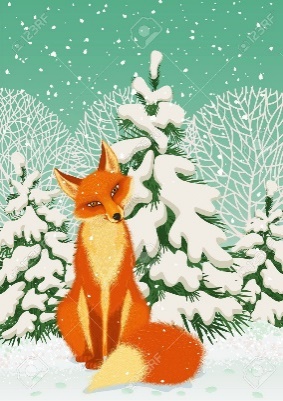 2. B	 TÝDENNÍ PLÁN	26. týden	(20. 2. – 24. 2. 2023)                         21. 2. masopust v maskáchPŘEDMĚTCO BUDEME UČIT?JAK SE MI DAŘÍ?JAK ZPRACOVÁVÁME V PŘÍPADĚ NEMOCI?ČESKÝ JAZYKPS str. 46 - 47Rozděluji hlásky na samohlásky a souhlásky. Znám tvrdé a měkké souhlásky, napíši po nich správné i,í/y,ý.Dokáži ve slově graficky vyznačit hlásky. ČESKÝ JAZYKučebnice str. 59 - 60Rozděluji hlásky na samohlásky a souhlásky. Znám tvrdé a měkké souhlásky, napíši po nich správné i,í/y,ý.Dokáži ve slově graficky vyznačit hlásky. písemně 59/7, 60/12,14ČTENÍ,       PSANÍčítanka str. 86 - 89Dokážu číst se správnou intonací a hlasitostí.Odpovím na otázky k textu.Do 1. 3. naučit zadanou báseň.ČTENÍ,       PSANÍPísanka 2. díl str. 3 - 4Napíši správně abecedu tiskacím a psacím písmem.Opíšu a přepíšu správně slova a věty.MATEMATIKAPS 2. díl str. 15 - 16Sčítám a odčítám do 100.Pracuji v různých prostředích, hledám více možností a nevzdávám se. Umím zpaměti násobit a dělit 2, 3, 4. Řeším slovní úlohy.PRVOUKAPS str. 43Třídíme odpadChráníme životní prostředíPracujeme s odborným textem.Získáváme informace z encyklopedie